PKL Latvia SIA - KNOW YOUR CUSTOMER FORMSECTION A – COMPANY DETAILSSECTION B – paying agentsIf you pay for services of PKL Latvia SIA  through different companies / paying agents please list them below (including their legal name, registration and tax numbers, legal address, country of residence, and contact details):I undersigned declare and certify that all abovementioned paying agents make payments on behalf of the company mentioned in box A-1. If you need to list additional paying agents, please attach additional document certified by same undersigned person on behalf of the company mentioned in box A-1.SECTION C – DOCUMENTARY REQUESTSTo enable us to complete our due diligence assessment, please provide copies (in English) of each of thefollowing documents:1. Certificate of Incorporation/Registration (or equivalent, and in each case, including any subsequent amendments thereto).2. A full list of the Company’s Directors, direct shareholders, ultimate beneficial owners andregistered office address.Each of these documents should be not older than 3 months. Documents should include the statement “I certify that this is a true copy of the original document” and include the date, full name, signature of the individual (signer), position held by the certifier, and where applicable the name and membership reference of their relevant professional organization. For documents with more than one page, in addition to the certification requirements on the first page, the certifier must also initial, sign and date each individual page.SECTION D – BANK INFORMATIONSECTION E – DECLARATION AND CERTIFICATIONA Director, Company Secretary or Authorized Person for the Company should please complete and sign the below declaration and certification.I  ______________________________________________________________ declare and certify that:Name, Title1. The Company, its Directors, Officers, parent, subsidiary entities and ultimate beneficial owners, have not been and are not the subject of any investigation for money laundering by the law enforcement authorities of any country;2. The Company, its Directors, Officers, parent, subsidiary entities and its ultimate beneficial owners are not listed on the lists published by the U.S. Department of the Treasury's Office of Foreign Asset Control ("OFAC") of sanctioned or restricted persons/entities, or any similar list(s) of sanctioned or restricted persons/entities, including, but not limited to, those maintained by the E.U. and the U.N. It is further certified that the Company complies, and during its work with PKL Flote AS group of companies (the “Group”) will continue to comply, with all economic sanctions or embargo programs, including, but not limited to, those administered by OFAC, the U.S., the E.U. and the U.N.;3. The information provided herein is true and accurate to the best of my knowledge;4. I will inform the Group through latvia@pkltugs.com of any changes immediately as they come to my knowledge; and5. I recognize that the Group has the right from time to time or at any given time, to evaluate, examine or check the information provided herein.______________________________________		______________________ Signature						 Date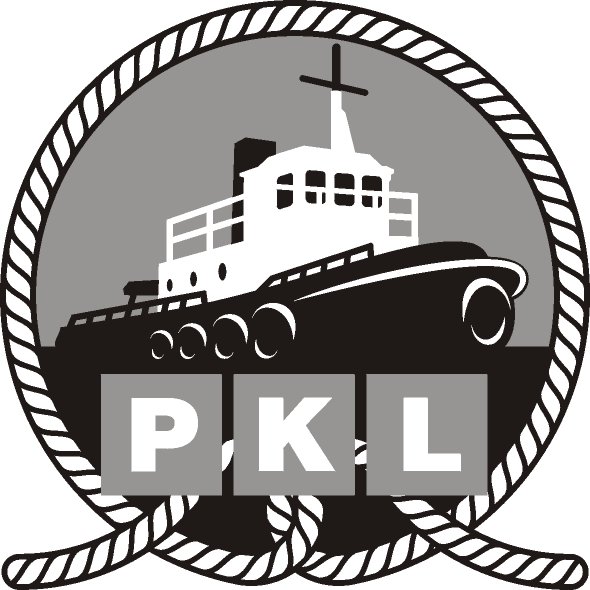 Customer DataLegal EntityA-1 Full registered name of companyA-2 Trade name of company (if different from A-1)A-3 Country of Incorporation/ RegistrationA-4 Date of Incorporation/ Registration/ Formation (dd/mm/yyyy)A-5 Registration numberA-6 Country/jurisdiction of tax residenceA-7 VAT / Tax numberA-8 Main type of activityA-9 Legal addressA-10 Postal address (if different from A-9)A-11 Headquarters address (if different from A-9)A-12 Director(s)A-13 Company’s general phone number and emailA-13 Web-site addressA-14 Contact person (name, phones, email)A-15 Shareholder(s) full names (please include % of shareholdings)A-16 Ultimate beneficial holders full names (please include % of shareholdings)Bank Name Account Number IBAN Swift Bank Address Bank Phone Number Bank Website